2024StJANUÁRJANUÁRJANUÁRJANUÁRFEBRUÁRŠt	MARECAPRÍLMÁJJÚNJÚLJÚLJÚLAUGUSTSEPTEMBEROKTÓBEROKTÓBEROKTÓBERNOVEMBERDECEMBER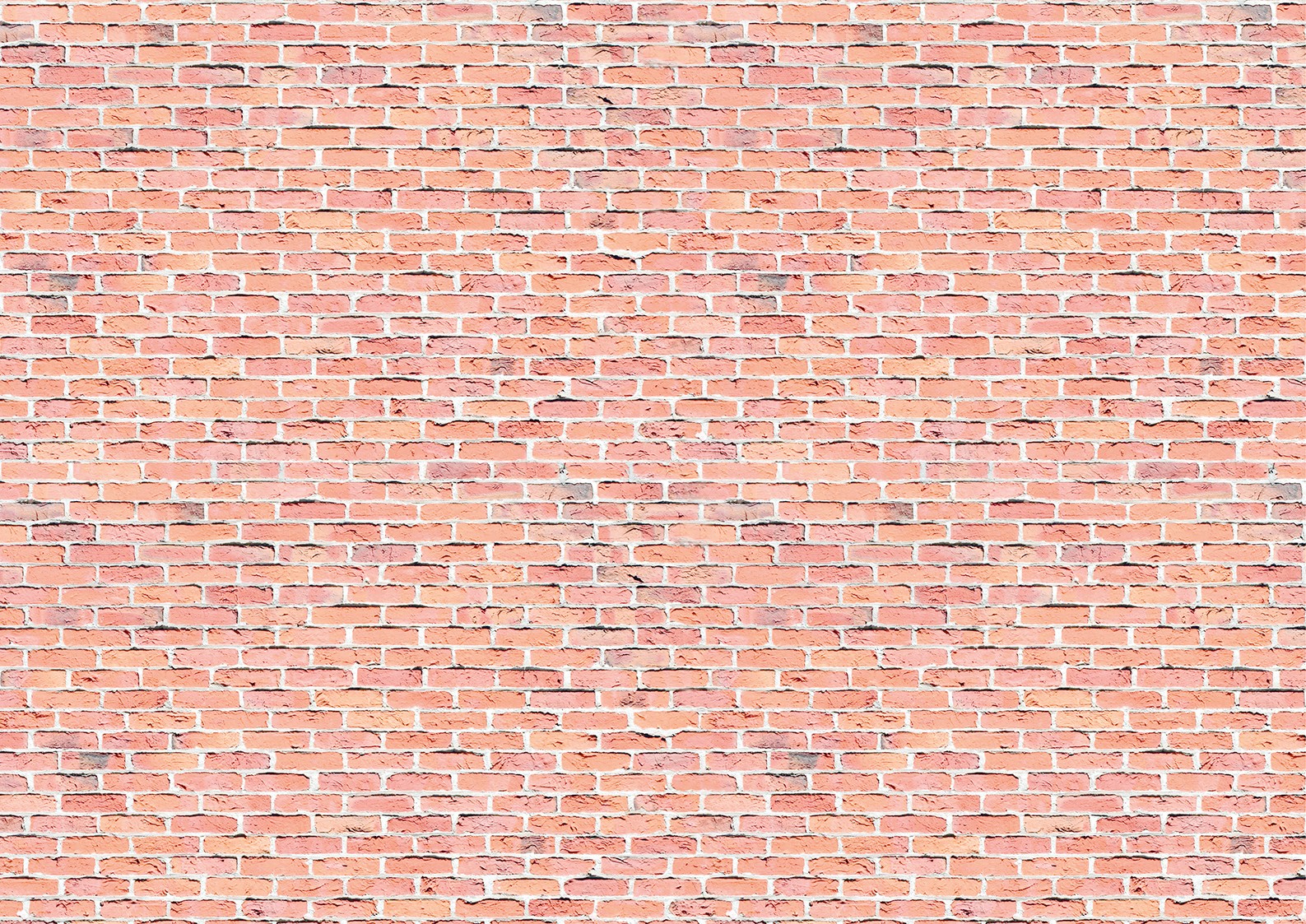 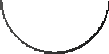 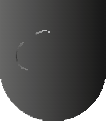 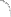 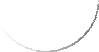 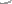 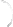 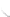 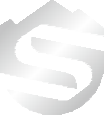 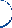 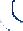 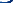 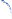 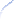 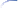 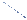 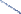 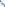 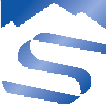 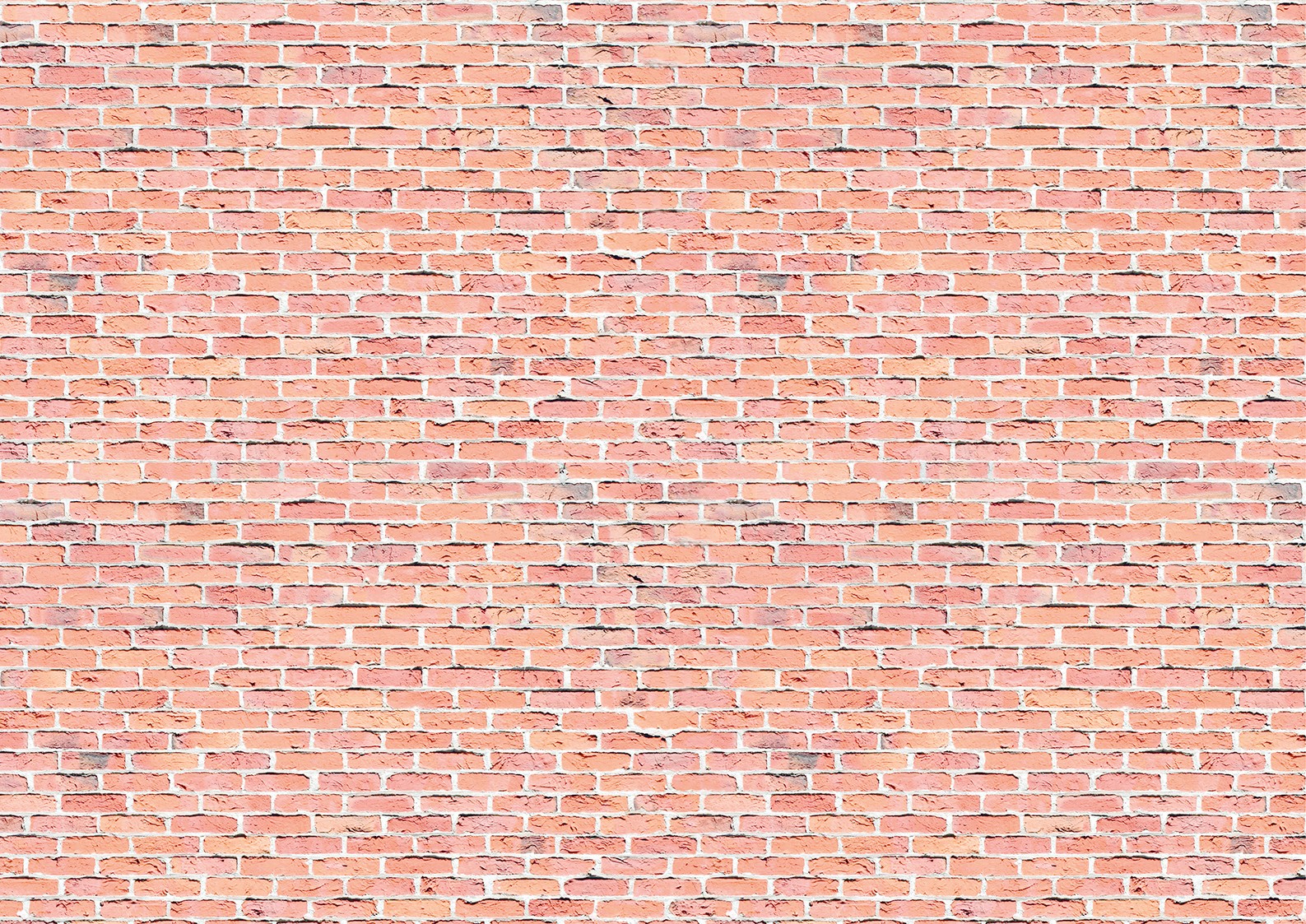 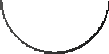 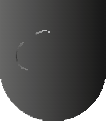 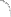 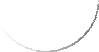 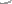 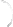 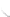 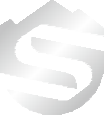 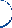 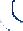 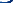 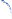 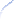 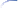 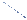 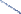 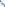 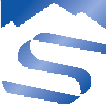 Po1Št	1 PapierPi	1 Po	1St	1 So	1 Po1KBRO, BROŠt	1 SkloNe	1 Ut 1BRO Svit Pi       1 Ne   1 Ne   1 Ut2KBROPi	2 So	2 Ut	2 KBRO, BROŠt	2 PlastyNe	2 Ut2BRO SvitPi	2 Po	2 KBRO, BROSt2So      2 Po    2 KBROPo    2 KBROSt3So	3 Ne	3 St	3 BRO SvitPi	3 Po	3 KBRO, BROSt3So	3 Ut	3 BRO SvitŠt3PlastyNe      3 Ut    3 Ut    3 Št4PapierNe	4 Po	4 KBROŠt	4 PlastySo	4 Ut	4 BRO SvitŠt4  SkloNe	4St	4 Pi4Po        4 KBRO, BROSt    4 St    4 Pi5Po	5 KBROUt	5 Pi	5 Ne	5 St	5 Pi5Po	5 KBRO, BROŠt	5 PlastySo5Ut     5 BRO SvitŠt     5 PapierŠt     5 PapierSo6Ut	6 St	6 So	6 Po	6 KBRO, BROŠt	6 SkloSo6Ut	6 BRO SvitPi	6 Ne6St     6 Pi      6 Pi      6 Ne7St	7 Št	7 PlastyNe	7 Ut	7 BRO SvitPi	7 Ne7St	7 So	7 Po7KBRO, BROŠt     7 PapierSo     7 So     7 Po8KBROŠt	8 PlastyPi	8 Po	8 KBRO, BRO St	8  So	8 Po8KBRO, BROŠt	8 PlastyNe	8 Ut8BRO SvitPi      8 Ne    8 Ne    8 Ut9Pi	9 So	9 Ut	9 BRO SvitŠt	9 SkloNe	9 Ut9BRO SvitPi	9 Po	9 KBRO, BROSt9So     9 Po      9 KBROPo      9 KBROSt10So 10 	Branislav,Ne 10 BrunoSt 10 Pi 10 Po 10 KBRO, BROSt    10St    10So 10 Ut   10 BRO SvitŠt10PapierNe 10 Ut 10 Ut 10 Št11PlastyNe 11 Po 11 KBROŠt 11 SkloSo 11 Ut 11 BRO SvitŠt11Plasty Ne 11 St   11Pi11Po 11 KBRO, BROSt 11 St 11 Pi12Po 12 KBROUt 12 Pi 12 Ne 12 St 12 Pi12Po 12 KBRO, BROŠt   12  PapierSo12Ut 12    BRO SvitŠt 12 PlastyŠt 12 PlastySo 13 So 13 So 13 So 13 Ut 13 St 13 So 13 Po 13 KBRO, BROŠt 13 PlastySo13Ut 13 BRO SvitPi   13 Ne13St 13 Pi 13 Pi 13 Ne 14Ne 14St 14 Št 14 SkloNe 14 Ut 14 BRO SvitPi 14 Ne   14Ne   14St 14 So  14 Po14KBRO, BROŠt 14 PlastySo  14 So  14 Po 15 KBROPo 15 KBROPo 15 KBROPo 15 KBROŠt 15 SkloPi 15 Po 15 KBRO, BROSt 15 So 15 Po15KBRO, BROŠt 15 Papier Ne  15 Ut   15Ut   15BRO SvitPi 15 Ne 15 Ne 15 Ut 16Ut 16Pi 16 So 16 Ut 16 BRO SvitŠt 16 PlastyNe 16 Ut   16Ut   16BRO SvitPi 16 Po  16  KBRO, BROSt16So 16 Po 16 KBROPo 16 KBROSt17So 17 Ne 17 St 17 Pi 17 Po 17 KBRO, BRO St   17St   17So 17 Ut  17 BRO SvitŠt17Plasty Ne 17 Ut 17 Ut 17 Št18SkloNe 18 Po 18 KBROŠt 18 PlastySo 18 Ut 18 BRO SvitŠt18PapierNe 18 St  18 Pi18Po 18 KBRO, BROSt 18 St 18 Pi19Po 19 KBROUt 19 Pi 19 Ne 19 St 19 Pi19Po 19 KBRO, BROŠt  19  PlastySo19Ut 19  BRO SvitŠt 19 SkloŠt 19 SkloSo 20So 20Ut 20 St 20 So 20 Po 20 KBRO, BROŠt 20 PapierSo20Ut 20 BRO SvitPi  20 Ne20St 20 Pi 20 Pi 20 Ne21St 21 Št 21 PlastyNe 21 Ut 21  BRO SvitPi 21 Ne21St 21 So 21Po21KBRO, BROŠt 21 SkloSo 21 So 21 Po 22 KBROPo 22 KBROPo 22 KBROPo 22 KBROŠt 22 PlastyPi 22 Po 22 KBRO, BROSt 22 So 22 Po22KBRO, BROŠt 22 PlastyNe 22 Ut   22Ut   22BRO SvitPi 22 Ne 22 Ne 22 Ut 23Ut 23Pi  23 So 23 Ut 23 BRO SvitŠt 23 PapierNe 23 Ut   23Ut   23BRO SvitPi 23 Po 23 KBRO, BROSt23So 23 Po 23 KBROPo 23 KBROSt24So 24 Ne 24 St 24 Pi 24 Po 24 KBRO, BROSt   24St   24Pi 23 Ut 24 BRO SvitŠt24SkloNe 24  Ut 24  Ut 24 Št25PlastyNe 25 Po 25 KBRO, BROŠt 25 PapierSo 25 Ut 25 BRO SvitŠt25PlastyNe 25 St 25 Pi25Po 25 KBRO, BROSt 25 St 25 Pi26Po 26 KBROUt 26 BRO SvitPI 26 Ne 26 St 26 Pi26Po 26 KBRO, BROŠt 26   SkloSo26Ut 26  BRO Svit Št 26 Plasty Št 26 PlastySo 27So 27Ut 27 St 27 So 27 Po 27 KBRO, BROŠt 27 PlastySo27Ut 27 BRO SvitPi 27 Ne27St 27 Pi 27 Pi 27 Ne 28Ne 28St 28 Št 28 PapierNe 28 Ut 28 BRO SvitPi 28 Ne  28Ne  28St 28  So 28 Po28KBRO, BROŠt 28 PlastySo 28 So 28 Po 29 KBROPo 29 KBROPo 29 KBROPo 29 KBROŠt 29 PapierPi 29Po 29 KBRO, BROSt 29 So 29 Po29KBRO, BRO Št 29 SkloNe 29 Ut  29Ut  29BRO SvitPi 29 Ne 29 Ne 29 Ut 30Ut 30Mesto Svit Hviezdoslavova 32059 21 Svitwww.svit.skSo 30 Ut 30  BRO SvitŠt 30 PlastyNe 30 Ut  30Ut  30 BRO SvitPi 30 Po 30  KBRO, BROSt30So 30 Po 30 KBROPo 30 KBROSt31Mesto Svit Hviezdoslavova 32059 21 Svitwww.svit.sk Ne 31 Pi 31 St31So 31 Št31PlastyUt 31Ut 31